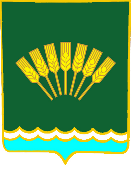                  БОЙРОК                      	                                                                     РАСПОРЯЖЕНИЕ«12» февраль 2021й.                            № 12                    «12» февраля 2021г.Об утверждении Плана мероприятий по противодействию коррупции в Администрации сельского поселения Максимовский сельсовет муниципального района Стерлитамакский район Республики Башкортостан на 2021 годВ соответствии с Федеральными законами от 25.12.2008 № 273-ФЗ «О противодействии коррупции», от 06.10.2003 № 131-ФЗ «Об общих принципах организации местного самоуправления в Российской Федерации», Распоряжением Временно исполняющего обязанности Главы Республики Башкортостан от 24 декабря 2019 года №РГ-280 «Об утверждении Плана мероприятий по противодействию коррупции в Республике Башкортостан на 2019-2021 годы»:1. Утвердить План мероприятий по противодействию коррупции в Администрации сельского поселения Максимовский сельсовет муниципального района Стерлитамакский район Республики Башкортостан на 2021 год (далее-План) согласно приложению, к настоящему распоряжению.2. Распоряжение вступает в силу со дня его подписания.3. Настоящее распоряжение разместить на информационном стенде и на сайте сельского поселения Максимовский сельсовет муниципального района Стерлитамакский район Республики Башкортостан  http://maksimsp.ru/.Глава сельского поселения	С.П.ЗайцевПриложение к распоряжениюАдминистрации сельского поселения Максимовский сельсовет муниципального района Стерлитамакский район Республики Башкортостанот 12 февраля 2021 №12ПЛАНмероприятий по противодействию коррупции в Администрации сельского поселения Максимовский сельсовет муниципального района Стерлитамакский район Республики Башкортостан на 2021 год№п/пСодержание мероприятийИсполнителиСроки исполненияРазработка и принятие нормативно правовых актов в сфере противодействии коррупцииАдминистрациясельского поселенияпо мере необходимостиПроведение антикоррупционной экспертизы нормативных правовых актов и проектов нормативных правовых актов сельского поселения. Обеспечение устранения выявленных коррупциогенных факторов.Администрациясельского поселенияпостоянноОбеспечение проведения независимой антикоррупционной экспертизы и общественного обсуждения проектов нормативных правовых актов и действующих нормативных правовых актов, в том числе путем размещения проектов нормативных правовых актов на сайте сельского поселения Максимовский сельсовет муниципального района Стерлитамакский район Республики БашкортостанАдминистрациясельского поселенияпостоянноПроведение мониторинга законодательства и практики правоприменения нормативных правовых актов сельского поселения Максимовский сельсовет муниципального района Стерлитамакский район Республики Башкортостан, в том числе с целью выявления и устранения коррупциогенных факторовАдминистрациясельского поселенияпостоянноПринятие мер, направленных на повышение эффективности деятельности должностных лиц по профилактике коррупционных и иных правонарушенийАдминистрациясельского поселенияпостоянноПроведение анализа соблюдения запретов, ограничений и требований, установленных в целях противодействия коррупции, в том числе касающихся получения подарков отдельными категориями лиц, выполнения иной оплачиваемой работы, обязанности уведомлять об обращениях в целях склонения к совершению коррупционных правонарушений Администрациясельского поселенияпостоянноОбеспечение применения предусмотренных законодательством мер юридической ответственности в каждом случае несоблюдения запретов, ограничений и требований, установленных в целях противодействия коррупции. Администрациясельского поселенияпостоянноОбеспечение использования специального программного обеспечения «Справки БК», всеми лицами, претендующими на замещение должностей или замещающими должности, осуществление полномочий которым влечет за собой обязанность представлять сведения о своих доходах, расходах, об имуществе и обязательствах имущественного характера, о доходах, расходах, об имуществе и обязательствах имущественного характера своих супругов и несовершеннолетних детей, при заполнении справок о доходах, расходах, об имуществе и обязательствах имущественного характера. Администрациясельского поселенияпостоянноОрганизация проведения оценки коррупционных рисков, возникающих при реализации полномочий, и внесение уточнений в перечень должностей муниципальной службы, замещение которых связано с коррупционными рискамиАдминистрациясельского поселенияежегодноПроведение анализа сведений о доходах, расходах, об имуществе и обязательствах имущественного характера, представленных муниципальными служащимиАдминистрациясельского поселенияежегодно, до 1 июля текущего годаПроведение анализа сведений (в части, касающейся профилактики коррупционных правонарушений), представленных кандидатами на должности в органах местного самоуправленияАдминистрациясельского поселенияПостоянноПринятие мер, направленных на повышение эффективности контроля за соблюдением лицами, замещающими муниципальные должности, должности муниципальной службы требований законодательства Российской Федерации о противодействии коррупции, касающихся предотвращений и урегулирования конфликта интересов, в том числе за привлечением таких лиц к ответственности в случае их несоблюденияАдминистрациясельского поселенияПостоянноАктуализация сведений, содержащихся в анкетах, представляемых при назначении лиц, замещающих муниципальные должности, должности муниципальной службы, об их родственниках и свойственниках в целях выявления возможного конфликта интересовАдминистрациясельского поселенияПостоянноОбеспечить своевременность направления в Аппарат Правительства Республики Башкортостан и полноту сведений о применении к лицам, замещающим муниципальные должности, должности муниципальной службы, взыскания в виде увольнения (освобождения от должности) в связи с утратой доверия за совершение коррупционного правонарушения для включения в реестр лиц, уволенных в связи с утратой доверияАдминистрациясельского поселенияПостоянноПовышение квалификации муниципальных служащих, в должностные обязанности которых входит участие в противодействии коррупции Администрациясельского поселенияЕжегодноОбучение муниципальных служащих Республики Башкортостан, впервые поступивших на муниципальную службу для замещения должностей, включенных в перечни должностей, установленные нормативными правовыми актами по образовательным программам в области противодействия коррупцииАдминистрациясельского поселенияне позднее 1 года со дня поступления на службуПроведение обучения муниципальных служащих, в должностные обязанности которых входит участие в противодействие коррупцииАдминистрациясельского поселенияЕжегодноПредставление в Управление Главы Республики Башкортостан по противодействию коррупции Аппарата межведомственного Совета общественной безопасности Республики Башкортостан сведений мониторинга хода реализации в органах местного самоуправления Республики Башкортостан мероприятий по противодействию коррупции посредством единой системы мониторинга антикоррупционной работы (ИС «Мониторинг»)Администрациясельского поселенияЕжеквартальноНаправление копий актов прокурорского реагирования нарушениях антикоррупционного законодательства и ответов на них в Управление Главы Республики Башкортостан по противодействию коррупции Аппарата межведомственного Совета общественной безопасности Республики БашкортостанАдминистрациясельского поселенияПостоянноРассмотрение не реже одного раза в квартал вопросов правоприменительной практики по результатам вступивших в законную силу решений судов, арбитражных судов о признании недействительными ненормативных правовых актов, незаконными решений и действий (бездействия) органов местного самоуправления и их должностных лиц в целях выработки и принятия мер по предупреждению и устранению причин выявленных нарушенийАдминистрациясельского поселенияЕжеквартальноРаспространение на работников, замещающих отдельные должности в органах местного самоуправления, некоторых запретов, ограничений и требований, установленных в целях противодействия коррупцииАдминистрациясельского поселенияв течение 3 месяцев после принятия федерального законаОбеспечение наполнения подразделов, посвященных вопросам противодействия коррупции, официального сайта сельского поселения Максимовский сельсовет в соответствии с требованиями Указа Президента Республики Башкортостан от 29.04.2014 №УП-108Администрациясельского поселенияПостоянноПроведение мониторинга коррупционных проявлений посредством анализа жалоб и обращений граждан и организаций, а также публикаций в СМИ и социальных сетях, своевременное их рассмотрение и принятие мер по указанным фактамАдминистрациясельского поселенияПостоянноОказание информационной поддержки программ, проектов, акций и других инициатив в сфере противодействия коррупции, реализуемых институтами гражданского обществаАдминистрациясельского поселенияПостоянноПроведение мероприятий, посвященных Международному дню борьбы с коррупциейАдминистрациясельского поселенияПостоянноПривлечение членов общественных советов к осуществлению контроля за выполнением мероприятий, предусмотренных планами по противодействию коррупции органов местного самоуправленияАдминистрациясельского поселенияПостоянноПроведение анализа исполнения гражданами, замещавшими должности муниципальной службы, включенные в перечни, установленные нормативными правовыми актами Российской Федерации, и организациями обязанностей, предусмотренных статьей 12 Федерального закона «О противодействии коррупции». При выявлении нарушений информирование органов прокуратуры.Администрациясельского поселенияПостоянноПроведение анализа на предмет аффилированности либо наличия иных коррупционных проявлений между должностными лицами заказчика и участника закупок. В случаях выявления признаков коррупционных проявлений организация и проведение проверок соблюдения требований о предотвращении конфликта интересов, а также информирование контрольных органов.Администрациясельского поселенияПри наличии оснований